Associated Student Government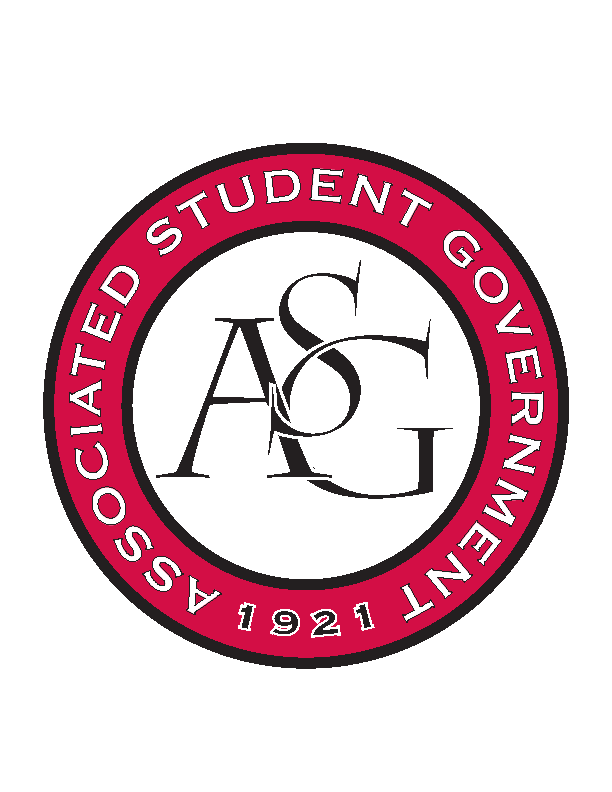 Office of Financial Affairs Meeting AgendaApril 12, 2018Call To Order Roll Call Approval of the MinutesAppealsAudit ReportsOld BusinessFirst Baptist Church Fayetteville Collegiate GroupNew BusinessPhi Sigma RhoUARK GamingStudent Alumni AssociationGreek Life Budget Portal - Zeta Phi Beta - Regional Conference Greek Life Budget Portal - Zeta Phi Beta - Boule Conference Greek Life Budget Portal - Zeta Phi Beta - Admin FundsInternational Justice Mission at the University of ArkansasTheta TauAnnouncementsRemember to do audits!Standing Rules Meeting  Second ReadingOFA CodeAdjournment 